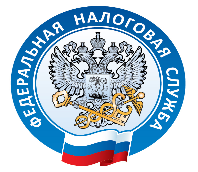 О возможности перехода в течение календарного года с упрощенной системы налогообложения на патентную систему налогообложенияМежрайонная ИФНС России № 6 по Ханты-Мансийскому автономному округу ‒ Югре сообщает следующее. В соответствии с письмом ФНС России от 10.12.2021 № СД-4-3/17292@ «О возможности перехода в течение календарного года с упрощенной системы налогообложения на патентную систему налогообложения», согласно п. 3 ст. 346.13 Налогового кодекса Российской Федерации (далее – Налоговый кодекс) налогоплательщики, применяющие упрощенную систему налогообложения (далее  - УСН), не вправе до окончания налогового периода перейти на иной режим налогообложения, если иное не предусмотрено данной статьей Налогового кодекса. В соответствии п. 6 ст. 346.13 Налогового кодекса налогоплательщик, применяющий УСН, вправе перейти на иной режим налогообложения с начала календарного года, уведомив об этом налоговый орган не позднее 15 января года, в котором он предполагает перейти на иной режим налогообложения. В то же время п. 1 ст. 346.43 Налогового кодекса установлено, что патентная система налогообложения (далее - ПСН) применяется индивидуальными предпринимателями (далее - ИП) наряду с иными режимами налогообложения, предусмотренными законодательством Российской Федерации о налогах и сборах. Пунктом 2 ст. 346.44 Налогового кодекса предусмотрено, что переход на ПСН или возврат к иным режимам налогообложения ИП осуществляется добровольно в порядке, установленном гл. 26.5 Налогового кодекса. Налоговый кодекс не содержит запрета на совмещение налогоплательщиками УСН и ПСН. Таким образом, при применении УСН ИП вправе в течение календарного года перейти по отдельному виду деятельности на ПСН, оставаясь при этом на УСН. Одновременно с этим при применении УСН и осуществлении только одного вида деятельности в одном субъекте Российской Федерации и/или одном муниципальном образовании ИП также вправе в течение календарного года перейти по данному виду деятельности на ПСН, оставаясь при этом и на УСН. При этом у ИП, перешедшего на ПСН  и сохранившего статус плательщика, применяющего УСН, остается обязанность по предоставлению соответствующих налоговых деклараций по УСН по окончанию каждого налогового периода, в том числе нулевых налоговых деклараций по УСН в случае отсутствия доходов, подлежащих налогообложению по УСН.